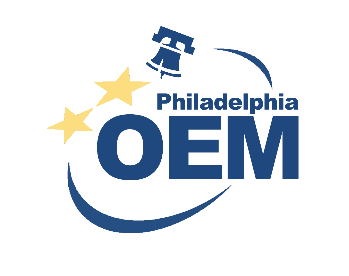 Maswali Yanayoulizwa Sana Kuhusu Mpango wa Jumla wa Kupunguza Hatari (Hazard Mitigation Plan) wa PhiladelphiaSwali: Mpango wa Kupunguza Hatari ni Nini?Jibu: Kupunguza Hatari ni kitendo cha kupunguza au kuondoa hatari ya majanga ya kiasili, yanayosababishwa na binadamu au teknolojia. Mpango wa Kupunguza Hatari (Hazard Mitigation Plan, HMP) unaeleza hatari za kiasili na zinazosababishwa na binadamu, kama vile mafuriko na madhoruba ya majira ya baridi, zinazoathiri Philadelphia. Mpango huo pia una orodha ya miradi ya Jiji iliyopewa kipaumbele inayoweza kusaidia kupunguza madhara yanayotokana na majanga kabla hayajatokea. Mpango wa sasa wa Kupunguza Hatari wa Jiji ulianza kutumika na Baraza la Jiji mnamo Mei 2022. Ofisi ya Udhibiti wa Dharura (Office of Emergency Management, OEM) pamoja na washirika wa Jiji na jamii wataanza kufanya usasishaji kamili ujao wa mpango huu mwaka wa 2024. Swali: Kwa nini ni muhimu kuwa na mpango wa kupunguza hatari?Jibu: Mpango wa kupunguza hatari huwa na mafanikio zaidi unapotekelezwa kama sehemu ya mpango wenye utaratibu. Manufaa ya kuwa na mpango wa kupunguza hatari yanajumuisha:  Huokoa maisha na kupunguza uharibifu wa mali: Kwa kutambua njia za kupunguza hatari kabla ya janga kutokea, tunaokoa maisha na kuzuia uharibifu mkubwa wa mali ya kibinafsi na ya umma.Kuokoa Gharama: Kulingana na utafiti wa 2019 uliofanywa na National Institute of Building Sciences, kwa kila Dola 1 ($1) ya Marekani inayotumika kwa miradi ya kupunguza hatari, Dola 6 ($6) za Marekani huokolewa katika juhudi za uokozi na ukabilianaji za baadaye.Fursa za Ufadhili: Mpango wa HMP uliosasishwa unahitajika na FEMA kila miaka 5 ili Philadelphia iendelee kustahili kupokea ruzuku za ufadhili kama vile Building Resilient Infrastructure and Communities (BRIC), Flood Mitigation Assistance (FMA), na Hazard Mitigation Grant Program (HMGP). Ufadhili wa ziada umetengwa kwa ruzuku hizi kupitia Bipartisan Infrastructure Law. Kuhamasisha Kuhusu Hatari na Uwezo wa Kukabiliana Nazo: Utaratibu wa mpango wa HMP unajumuisha uhamasishaji mkubwa kwa washirika wa Jiji na umma, kuhamasisha kuhusu hatari ambazo zinahatarisha zaidi Philadelphia na kukuza uwezo wa kukabiliana nazo na shughuli za kupunguza hatari.Kukuza Ushirikiano: Zaidi ya wakala na mashirika 80 yanayowakilisha Jiji, jimbo na mashirika ya serikali, washirika wa sekta ya kibinafsi na mashirika ya jamii yalishiriki katika sasisho la 2022. Utaratibu wa mpango hukuza ushirikiano unaowezesha utekelezaji fanisi wa miradi ya kupunguza hatari. Swali: Ni vipaumbele gani vinavyozingatiwa kwa sasisho la mpango lijalo?Jibu: Usawa, ujumuishaji wa data mpya ya mabadiliko ya hali ya anga, na kuzidisha ushirikishaji wa umma katika utaratibu wa mpango ni vipaumbele vikuu katika sasisho letu nzima la mpango lijalo.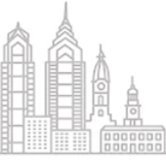 Pata maelezo zaidi kuhusu vipaumbele vyetu vya mpango wa 2022 katika Muhtasari Mkuu wa 2022 HMP wetu.Swali: Ni hatari gani zinazotambuliwa katika Mpango wa Kupunguza Hatari (Hazard Mitigation Plan)?Jibu: Mpango wa HMP hutambua hatari za kiasili na zinazosababishwa na binadamu na hatari zinazohatarisha zaidi Philadelphia. Hizi zinajumuisha:UkameTetemeko la ardhiBaridi Kali/Joto Jingi ZaidiMafuriko, Mafuriko ya Ardhi za Maeneo ya Chini,Kuganda kwa Maji ya MitoKimbunga, Dhoruba ya Tropiki, Nor’easterJanga na Ugonjwa wa Kuambukiza (Iliongezwa mwaka wa 2022)Kuzama, Shimo la Kuzama (Iliongezwa mwaka wa 2022)Kimbunga, Dhoruba ya UpepoDhoruba ya Majira ya BaridiMshambuliaji Mwenye SilahaKuporomoka kwa Nyumba na Majengo Usumbufu wa Umma (Iliongezwa mwaka wa 2022)Ugaidi wa Mtandaoni (Iliongezwa mwaka wa 2022)Kuvunjika kwa Kingo za BwawaShambulizi la Kutumia Bunduki (Iliongezwa mwaka wa 2022)Uachiliaji wa Vitu HatariUshughulikiaji wa Dharura za Matumizi ya Dawa za Kulevya (Iliongezwa mwaka wa 2022)Mkasa wa Moto na Mlipuko katika Maeneo ya MjiniUgaidi (Iliongezwa mwaka wa 2022)OEM na washirika wake watatahmini hatari hizi na hatari za ziada ikiwa inahitajika wakati wa sasisho la mpango lijalo. Swali: Tunaweza kufanyaje ili kupunguza hatari inayotukabili?Jibu: Mpango wa HMP hutambua orodha ya vitendo vya kupunguza hatari vilivyopewa kipaumbele ambavyo Jiji linaweza kuvitekeleza ili kupunguza hatari inayotukabili. Aina ya miradi inayotambuliwa inajumuisha:Sheria na Mipango ya Eneo: Vitendo hivi vinajumuisha mipango, amri, sera na sheria zinazodhibiti jinsi ardhi na majengo yanavyojengwa na kubuniwa. Miradi ya Majengo na Miundo Mbinu: Vitendo hivi vinahusisha kurekebisha majengo na miundo mbinu iliyopo ili kuilinda kutokana na hatari au kuiondoa kwenye eneo la hatari. Hili linaweza kutumika kwa majengo ya umma na ya kibinafsi pamoja na kwa vituo na miundo mbinu muhimu. Kitendo cha aina hii pia kinajumuisha ujenzi wa majengo ya binadamu ili kupunguza athari za hatari.Ulinzi wa Mifumo ya Asili: Vitendo hivi vinalenga kupunguza uharibifu na hasara kwa kutunza au kurejesha kazi za mifumo ya asili.Mipango ya Elimu na Uhamasishaji: Hivi ni vitendo vya kufahamisha na kuelimisha raia, maofisa waliochaguliwa na wamiliki wa mali kuhusu hatari na njia zinazoweza kutumika kuzipunguza. Swali: Ninaweza kupata wapi habari zaidi kuhusu Mpango wa Kupunguza Hatari (Hazard Mitigation Plan) na jinsi ya kushiriki katika usasishaji wa mpango ujao?Jibu: Unaweza kupata habari zaidi kuhusu sasisho la Mpango wa Kupunguza Hatari (Hazard Mitigation Plan) kwenye tovuti ya Ofisi ya Udhibiti wa Dharura (Office of Emergency Management, OEM) ya Philadelphia katika www.phila.gov/ready/programs/hazard-mitigation-plan/. Je, Una Maswali au Maoni? Tafadhali usisite kuwasiliana na OEM katika oem@phila.gov. 